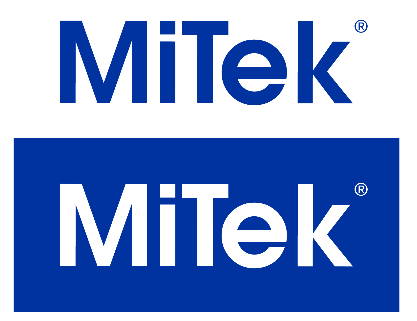 Tòa nhà A5, Lô số A5, khu E-Office (khu VP cao cấp), đường Sáng Tạo, KCX Tân Thuận, P. Tân Thuận Đông, Quận 7, TP. HCMMiTek Việt Nam là công ty 100% vốn đầu tư của Mỹ, thuộc tập đoàn MiTek với hơn 13 năm thành lập và phát triển tại Việt Nam. Chúng tôi tự hào cung cấp các dịch vụ cho ngành xây dựng, kiến trúc, giải pháp xây dựng nhà gỗ cho các khách hàng tại các quốc gia như Úc, Mỹ, Canada, New Zealand, Anh,…  Hiện tại, chúng tôi có hơn 1,900 nhân viên bao gồm dự toán viên, kỹ sư thiết kế kết cấu và họa viên được đào tạo và phát triển nghề nghiệp trong một môi trường làm việc chuyên nghiệp, thân thiện và nhiều niềm vui.Tham khảo thêm thông tin tại: https://vimeo.com/299286447 & http://MiTek.employer.vn/Hiện tại, do nhu cầu phát triển của công ty, chúng tôi cần tuyển mới 110 nhân viên kỹ thuật (ưu tiên cho các bạn sinh viên mới ra trường) có thể bắt đầu làm việc toàn thời gian tại công ty từ ngày 07/06/2021 & 21/06/2021.Bạn hãy nhanh chóng gửi CV ứng tuyển bằng tiếng Anh cho các vị trí dưới đây vào email: recruitment.platinumviet@mii.com hoặc truc.le@mii.com 50 Kỹ sư Thiết kế kết cấu 20 Dự toán viên40 Họa viên kiến trúc Liên hệ ứng tuyển: Ms Trúc Lê, HP: 0908 341 706 hoặc Ms. Vy Trương Tel.: 028 - 83620 7740 (Ext.: 21)Yêu cầu chung:Trình độ: Tốt nghiệp Đại Học – Xây Dựng, Kiến Trúc, Quản Lý Đô Thị, Cơ Khí, Môi Trường và tất cả các khoa khối ngành kỹ thuật;Lương Net khởi điểm cạnh tranh, từ 7,500,000 đồng/ tháng trở lên.Thưởng nóng 5 triệu/ người sau khi làm việc cho MiTek 6 tháng kể từ ngày gia nhập vào công ty.Không yêu cầu kinh nghiệm làm việc;Có thể đọc hiểu bản vẽ kỹ thuật (sẽ được đào tạo thêm trong quá trình làm việc);Biết sử dụng các phần mềm thiết kế (AutoCAD, Revit, Inventor, Tekla,..) là một lợi thế;Anh văn giao tiếp cơ bản;Chịu khó, ham học hỏi, nhiệt tình, trung thực, gắn bó lâu dài.Chế độ lương, thưởng & thời gian làm việc:Lương khởi điểm theo năng lực;Đánh giá và chi trả lương Net theo năng lực khi kết thúc thời gian thử việc;Tham gia BHYT, BHXH & BHTN toàn phần theo quy định;Bảo hiểm sức khỏe PVI, Bảo hiểm tai nạn 24/24;Thưởng tháng thứ 13, thưởng hiệu suất làm việc;Đánh giá tăng lương hàng năm;Làm việc 05 ngày/tuần, 13 ngày nghỉ phép/năm;Đào tạo Tiếng Anh (miễn phí) tại nơi làm việc;	CLB Thể thao, giải trí, phòng Gym, Yoga, Zumba,…;Cơm trưa miễn phí, café/trà miễn phí cho nhân viên.